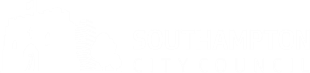 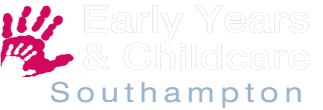 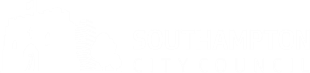 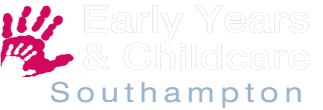 Request for support from the Early Years and Childcare ServiceSTAGE 4 – PROVIDER FEEDBACK - TO BE COMPLETED BY THE PROVIDERTo ensure ongoing commitment to service improvement and to assist in the planning of future services, this section will request feedback from the provider to assess what aspects they felt were effective and what (if any) could be improved?Name of Provider:CUSTOMER FEEDBACKWere the agreed outcomes achieved?(if not, please give a full explanation of the reasons why the agreed outcomes have not been met)What do you feel went well from the support we have offered you?Are there any aspects of the support we could have done better?Any other comments?